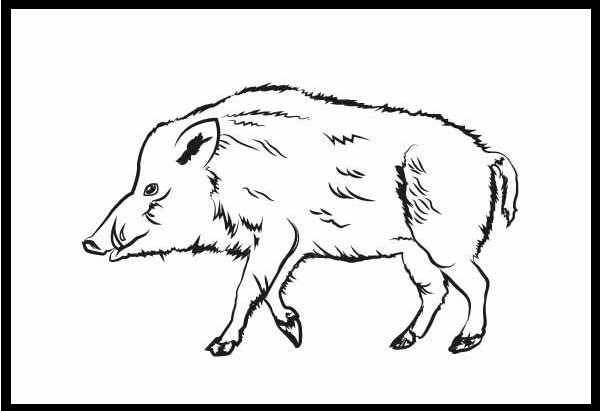 Mięso dzików odstrzelonych poza obszarami (w strefie białej)Poza strefami (strefa biała) obowiązują:odstrzały sanitarne dzików, badanie wszystkich padłych dzików, utylizowanie padłych dzików, zgłaszanie podejrzenia choroby zakaźnej w tym ASFbadanie na włośnieObowiązują zasady gospodarki łowieckiej, w tym bioasekuracja